DSWD DROMIC Report #11 on the Effects ofSouthwest Monsoonas of 08 August 2021, 6PMSituation OverviewIssued on 31 July 2021 at 11 AM: The effect of the Southwest Monsoon has weakened that will bring cloudy skies with scattered rainshowers and thunderstorms over Ilocos Region, Benguet, Zambales, and Bataan.Source: DOST-PAGASA Weather Advisory No. 30 FinalStatus of Affected Areas and PopulationA total of 294,718 families or 1,148,922 persons were affected by the Southwest Monsoon in 1,025 barangays in Regions NCR, I, III, MIMAROPA, VI and CAR (see Table 1).Table 1. Number of Affected Families / PersonsNote: Ongoing assessment and validation are continuously being conducted. Source: DSWD-Field Offices (FOs)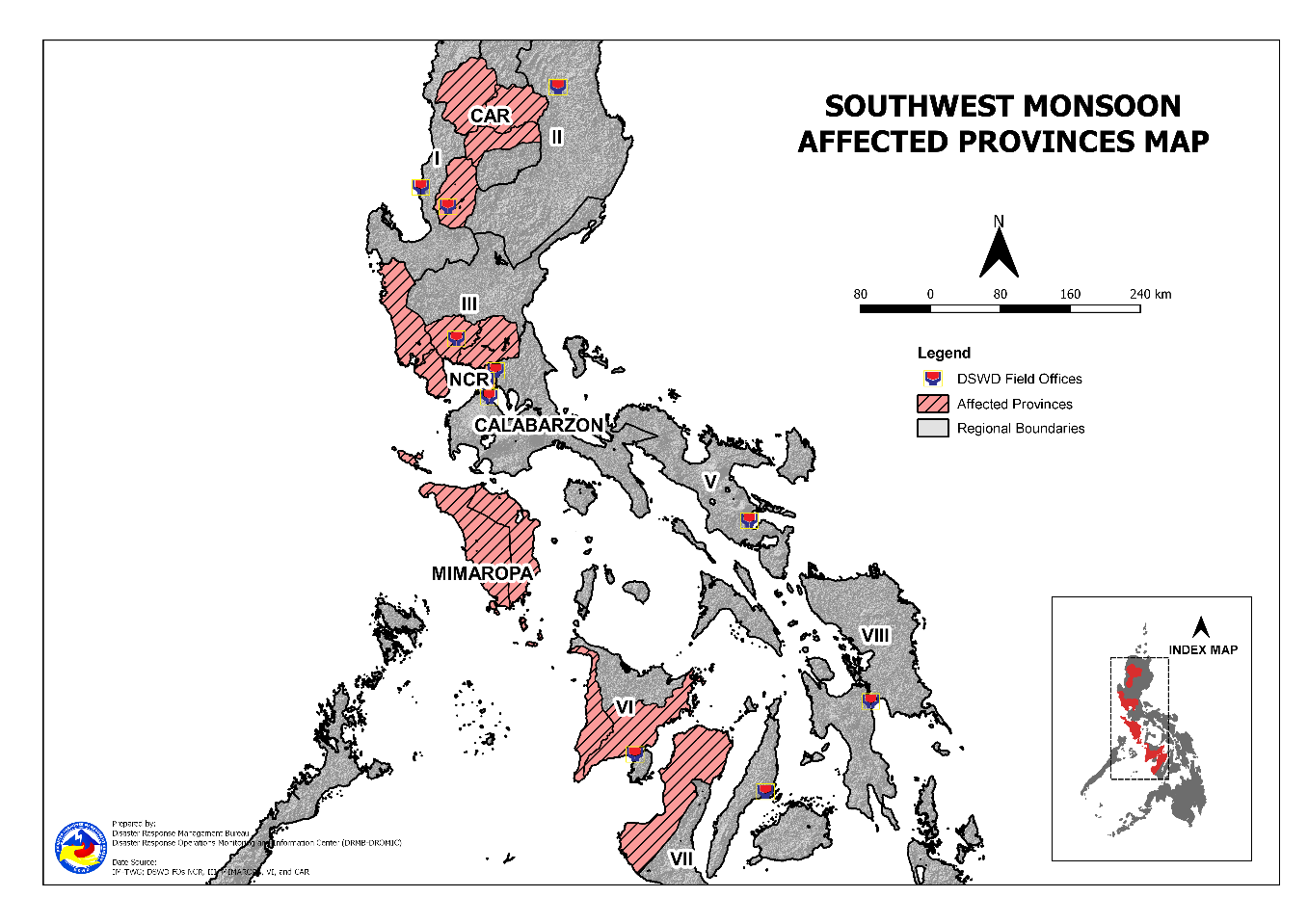 Status of Displaced Population Inside Evacuation CentersThere are 1,365 families or 5,107 persons currently taking temporary shelter in 94 evacuation centers in Regions NCR, I, III, VI, and CAR (see Table 2).Table 2. Number of Displaced Families / Persons Inside Evacuation Centers Note: Ongoing assessment and validation are continuously being conducted.Source: DSWD-FOsOutside Evacuation CentersThere are 47,758 families or 193,815 persons temporarily staying with their relatives and/or friends in Regions I, III, VI and CAR (see Table 3).Table 3. Number of Displaced Families / Persons Outside Evacuation Centers Note: Ongoing assessment and validation are continuously being conducted.Source: DSWD-FOsTotal Displaced PopulationThere are 49,123 families or 198,922 persons displaced in Regions NCR, I, III, VI and CAR (see Table 4).Table 4. Total Number of Displaced Families / Persons Note: Ongoing assessment and validation are continuously being conducted.Source: DSWD-FOsDamaged HousesA total of 1,248 houses were damaged; of which, 153 are totally damaged and 1,095 are partially damaged in Regions I, III, VI and CAR (see Table 4).Table 4. Number of Damaged HousesNote: Ongoing assessment and validation are continuously being conducted.Source: DSWD-FOsCost of Humanitarian Assistance ProvidedA total of ₱28,288,975.05 worth of assistance was provided to the affected families; of which, ₱4,862,206.00 from DSWD, ₱23,290,544.05 from the Local Government Units (LGUs) and ₱136,225.00 from the Non-Government Organizations (NGOs) (see Table 5).Table 5. Cost of Assistance Provided to Affected Families / PersonsSource: DSWD-FOsResponse Actions and InterventionsStandby Funds and Prepositioned Relief Stockpile  Note: The Inventory Summary is as of 08 August 2021, 4PM.Source: DSWD-NRLMBStandby Funds ₱756.8 million QRF at the DSWD Central Office.A total of ₱16 million available at DSWD-Field Offices (FOs) NCR, CAR, I, III, MIMAROPA, and VI.₱29.6 million in other DSWD-FOs which may support the relief needs of the displaced families due to the effects of Southwest Monsoon through inter-FO augmentation. Prepositioned FFPs and Other Relief Items44,061 FFPs available in Disaster Response Centers; of which, 39,320 FFPs are at the National Resource Operations Center (NROC), Pasay City and 4,741 FFPs are at the Visayas Disaster Response Center (VDRC), Cebu City.A total of 108,623 FFPs available at DSWD-FOs NCR, CAR, I, III, MIMAROPA, and VI.142,540 FFPs in other DSWD-FOs which may support the relief needs of the displaced families due to the effects of Southwest Monsoon enhanced by TY Fabian through inter-FO augmentation.₱650.7 million worth of other FNIs at NROC, VDRC and DSWD-FO warehouses countrywide.Camp Coordination and Camp Management (CCCM)DSWD-FO CAR continuously monitoring the open evacuation centers through the Local Social Welfare and Development Offices (LSWDOs).DSWD-FO MIMAROPA is continuously coordinating with the LSWDOs in the Region on the implementation of minimum health protocols related to CCCM to prevent and mitigate the possible transmission of COVID-19 and other illnesses in evacuation centers.DSWD-FO NCR ensures daily monitoring of the status and needs of affected families and implementation of strict adherence to safety measures in compliance to the health protocols in evacuation centers through coordination with LSWDOs.IDP ProtectionConcerned LSWDOs and Provincial Action Team (PAT) members in Benguet provided psychosocial support (PSS) intervention to families staying in evacuation centers in Baguio City and BenguetDSWD-FO CAR continuously coordinating to the LSWDOs for the possible provision of PSS intervention for the rescuers and relatives/families of the dead and missing persons in the affected areas.Other ActivitiesDSWD-FO CARDSWD-FO IDSWD-FO IIIDSWD-FO MIMAROPADSWD-FO VIDSWD-FO NCR*****The Disaster Response Operations Monitoring and Information Center (DROMIC) of DSWD-DRMB is closely coordinating with the concerned DSWD-FOs for significant disaster response updates and assistance provided.REGION / PROVINCE / MUNICIPALITY REGION / PROVINCE / MUNICIPALITY  NUMBER OF AFFECTED  NUMBER OF AFFECTED  NUMBER OF AFFECTED REGION / PROVINCE / MUNICIPALITY REGION / PROVINCE / MUNICIPALITY  Barangays  Families  Persons GRAND TOTALGRAND TOTAL 1,025 294,718  1,148,922 NCRNCR17 1,087 4,456 Metro ManilaMetro Manila17 1,087 4,456 Caloocan CityCaloocan City144Makati CityMakati City11232Malabon CityMalabon City11356Manila CityManila City4176692Marikina cityMarikina city32781295Muntinlupa CityMuntinlupa City21556Taguig CityTaguig City237138Quezon CityQuezon City15082022Valenzuela CityValenzuela City244161REGION IREGION I104 24,212 85,322 Ilocos NorteIlocos Norte11  308 1,112 CITY OF BATAC3258919LAOAG CITY (Capital)21232Pagudpud1418Pasuquin11769Piddig1312Pinili21357Sarrat115Ilocos SurIlocos Sur82 21,251 74,687 Burgos 11350Galimuyod124Lidlidda128Narvacan341582948553Salcedo (Baugen)2185828San Juan (Lapog)32450022500Santa Cruz1211Santa Lucia3314Sigay77152719PangasinanPangasinan11 2,653 9,523 CITY OF ALAMINOS3  300 1,500 Calasiao6 2,350 8,015 Dasol1  1  2 CITY OF URDANETA1  2  6 REGION IIIREGION III455 228,749 888,542 BataanBataan168 76,965 317,622 Abucay9 7,481 37,410 Bagac14  904 4,045 City of Balanga (capital)23  960 4,246 Dinalupihan37 31,717 142,691 Hermosa14 9,490 27,754 Limay2  7  18 Mariveles6  78  267 Morong5 7,363 33,824 Orani28 10,877 29,662 Orion7 1,849 7,008 Pilar10 2,375 11,468 Samal13 3,864 19,229 BulacanBulacan131 81,205 282,243 Balagtas (Bigaa)5 7,910 31,810 Bocaue9  389 1,556  Bulacan7 6,113 21,421 Calumpit22 18,048 59,114 Guiguinto12 11,537 42,585 Hagonoy3  117  361 City of Malolos (capital)16  910 3,049 Marilao13 14,454 45,898 Norzagaray1  52  283 Obando2  15  48 Pandi2  500 2,738 Paombong15 18,434 60,969 Plaridel6  817 4,082 Pulilan13 1,859 8,104 City of San Jose del Monte5  50  225 PampangaPampanga132 70,008 286,593 Apalit9 6,760 31,120 Bacolor6 1,115 6,130 Candaba2  236  812 Guagua4  29  97 Lubao23 8,416 27,252 Macabebe25 29,464 117,512 Masantol26 12,508 62,100 Mexico1  7  28 Minalin15 4,566 18,221 Porac2  19  91 City of San Fernando (capital)3  16  59 San Simon6 3,413 10,728 Santa Rita1  45  162 Santo Tomas7 3,299 11,915 Sasmuan (Sexmoan)2  115  366 ZambalesZambales24  571 2,084 Botolan1  136  523 Cabangan1  1  2 Castillejos1  9  24 Olongapo City9  103  316  San Antonio4  15  68 San Felipe1  10  24 San Narciso1  242  933 Subic6  55  194 MIMAROPAMIMAROPA27 8,840 44,061 Occidental MindoroOccidental Mindoro4  130  509 Sablayan4  130  509 Oriental MindoroOriental Mindoro23 8,710 43,552 Baco20 8,445 42,225 Naujan1  242 1,195 Puerto Galera2  23  132 REGION VIREGION VI114 10,323 44,060 AntiqueAntique23  569 2,571 Anini-y2  2  10 Hamtic2  18  74 Tobias Fornier (Dao)2  4  12 Culasi11  517 2,346 Sebaste6  28  129 IloiloIloilo80 8,610 35,736 Banate7  108  540 Concepcion17 4,447 15,699 Guimbal7  57  142 Iloilo City (capital)15  234  890 Leganes6  318 1,340 Miagao12 3,191 15,955 Oton8  109  440 Tigbauan8  146  730 Negros OccidentalNegros Occidental11 1,144 5,753 Pontevedra4  71  308 Valladolid7 1,073 5,445 CARCAR308 21,507 82,481 AbraAbra204 21,051 80,459 Bangued (capital)13  250  628 Boliney1  2  8 Bucay16 1,148 3,113 Daguioman4  428 2,065 Danglas1  135  270 Dolores15 1,003 2,228 Lacub6 1,072 5,687 Lagangilang17  364 1,140 Lagayan2  388 1,383 Langiden2  451 1,652 Licuan-Baay (Licuan)11 1,319 4,878 Luba8 1,703 6,550 Malibcong12 1,122 4,500 Manabo11 1,751 8,137 Penarrubia9 2,150 7,321 Pidigan15  561 2,250 Pilar3  216  750 Sallapadan9 2,001 7,397 San Juan8  155  582 San Quintin2  249  987 Tayum11  350 1,070 Tineg10 1,031 5,646 Tubo10 1,410 5,845 Villaviciosa8 1,792 6,372 BenguetBenguet97  441 1,939 Baguio City46  197  879 Bakun5  9  36 Bokod2  8  35 Buguias3  11  44 Itogon8  115  480 Kabayan1  2  9 Kapangan7  12  71 Kibungan1  5  36 La Trinidad (capital)11  41  186 Sablan2  8  25 Tuba6  26  105 Tublay5  7  33 KalingaKalinga2  8  51 Balbalan1  7  45 Lubuagan1  1  6 Mountain ProvinceMountain Province5  7  32 Bauko5  7  32 REGION / PROVINCE / MUNICIPALITY REGION / PROVINCE / MUNICIPALITY  NUMBER OF EVACUATION CENTERS (ECs)  NUMBER OF EVACUATION CENTERS (ECs)  NUMBER OF DISPLACED  NUMBER OF DISPLACED  NUMBER OF DISPLACED  NUMBER OF DISPLACED REGION / PROVINCE / MUNICIPALITY REGION / PROVINCE / MUNICIPALITY  NUMBER OF EVACUATION CENTERS (ECs)  NUMBER OF EVACUATION CENTERS (ECs)  INSIDE ECs  INSIDE ECs  INSIDE ECs  INSIDE ECs REGION / PROVINCE / MUNICIPALITY REGION / PROVINCE / MUNICIPALITY  NUMBER OF EVACUATION CENTERS (ECs)  NUMBER OF EVACUATION CENTERS (ECs)  Families  Families  Persons PersonsREGION / PROVINCE / MUNICIPALITY REGION / PROVINCE / MUNICIPALITY  CUM  NOW  CUM  NOW  CUM  NOW GRAND TOTALGRAND TOTAL 290  94 4,783 1,365 19,127 5,107 NCRNCR 26  4 1,067  39 4,376  132 Metro ManilaMetro Manila 26  4 1,067  39 4,376  132 Caloocan CityCaloocan City114444Makati CityMakati City2212123232Malabon CityMalabon City1-13-56-Manila CityManila City3-156-612-Marikina cityMarikina city3-278-1295-Muntinlupa CityMuntinlupa City2-15-56-Taguig CityTaguig City21372313896Quezon CityQuezon City10-508-2022-Valenzuela CityValenzuela City2-44-161-REGION IREGION I 8  1  13  1  49  2 Ilocos NorteIlocos Norte 2 -  6 -  21 - LAOAG CITY (Capital)1-1-7-Pasuquin1-5-14-Ilocos SurIlocos Sur 5 -  6 -  26 - Burgos 2-2-5-Santa Cruz1-2-11-Santa Lucia2-2-10-PangasinanPangasinan 1  1  1  1  2  2 Dasol 1  1  1  1  2  2 REGION IIIREGION III 226  87 3,516 1,315 13,961 4,929 BataanBataan 97  11 1,771  211 7,672  870 Abucay 5  -  27  -  111  - Bagac 1  -  12  -  68  - City of Balanga (capital) 36  7  891  154 3,960  634 Dinalupihan 11  -  77  -  316  - Hermosa 7  -  31  -  147  - Limay 2  -  7  -  18  - Mariveles 2  -  35  -  119  - Morong 2  -  50  -  207  - Orani 4  -  21  -  67  - Orion 13  -  165  -  640  - Pilar 12  4  428  57 1,936  236 Samal 2  -  27  -  83  - BulacanBulacan 30  13  530  202 1,735  621 Bocaue 4  -  56  -  208  -  Bulacan 4  2  140  75  436  241 Calumpit 8  2  119  22  366  69 Guiguinto 3  -  70  -  238  - Hagonoy 7  7  117  91  361  248 Paombong 3  2  20  14  94  63 Pulilan 1  -  8  -  32  - PampangaPampanga 75  61 1,024  888 3,932 3,389 Apalit 8  8  101  101  446  446 Bacolor 7  7  209  203  920  892 Guagua 4  3  17  12  59  34 Macabebe 23  18  243  196  809  658 Masantol 8  5  75  34  310  130 Mexico 1  1  7  7  28  28 Minalin 10  10  47  43  181  160 Porac 2  -  17  -  79  - City of San Fernando (capital) 3  -  16  -  59  - San Simon 2  2  48  48  159  159 Santo Tomas 7  7  244  244  882  882 ZambalesZambales 24  2  191  14  622  49 Botolan 1  -  2  -  10  - Cabangan 1  -  1  -  2  - Castillejos 1  1  9  9  24  24 Olongapo City 9  -  103  -  316  -  San Antonio 3  1  11  5  52  25 San Felipe 1  -  10  -  24  - Subic 8  -  55  -  194  - MIMAROPAMIMAROPA 8 -  65 -  235 - Occidental MindoroOccidental Mindoro 6 -  53 -  193 - Sablayan 6  -  53  -  193  - Oriental MindoroOriental Mindoro 2 -  12 -  42 - Naujan 1  -  7  -  20  - Puerto Galera 1  -  5  -  22  - REGION VIREGION VI 4  1  82  6  350  29 AntiqueAntique 2 -  17 -  73 - Culasi 2  -  17  -  73  - IloiloIloilo 1  1  6  6  29  29 Oton 1  1  6  6  29  29 Negros OccidentalNegros Occidental 1 -  59 -  248 - Pontevedra 1  -  59  -  248  - CARCAR 18  1  40  4  156  15 AbraAbra 7 -  14 -  52 - Licuan-Baay (Licuan) 2  -  3  -  10  - Penarrubia 1  -  3  -  10  - San Juan 4  -  8  -  32  - BenguetBenguet 9  1  24  4  92  15 Baguio City 6  1  15  4  59  15 La Trinidad (capital) 1  -  1  -  8  - Sablan 1  -  7  -  22  - Tuba 1  -  1  -  3  - KalingaKalinga 2 -  2 -  12 - Balbalan 2  -  2  -  12  - REGION / PROVINCE / MUNICIPALITY REGION / PROVINCE / MUNICIPALITY  NUMBER OF DISPLACED  NUMBER OF DISPLACED  NUMBER OF DISPLACED  NUMBER OF DISPLACED REGION / PROVINCE / MUNICIPALITY REGION / PROVINCE / MUNICIPALITY  OUTSIDE ECs  OUTSIDE ECs  OUTSIDE ECs  OUTSIDE ECs REGION / PROVINCE / MUNICIPALITY REGION / PROVINCE / MUNICIPALITY  Families  Families  Persons  Persons REGION / PROVINCE / MUNICIPALITY REGION / PROVINCE / MUNICIPALITY  CUM  NOW  CUM  NOW GRAND TOTALGRAND TOTAL55,216 47,758 232,894 193,815 NCRNCR 20 -  80 - Metro ManilaMetro Manila 20 -  80 - Manila CityManila City20-80-REGION IREGION I 35  3  114  10 Ilocos NorteIlocos Norte 17 -  55 - LAOAG CITY (Capital)11-25-Pinili5-25-Sarrat1-5-Ilocos SurIlocos Sur 16  1  53  4 Burgos 11-37-Galimuyod2-4-Lidlidda2-8-Santa Lucia1144PangasinanPangasinan 2  2  6  6 CITY OF URDANETA 2  2  6  6 REGION IIIREGION III51,062 47,035 216,176 190,933 BataanBataan50,422 46,983 213,319 190,729 Abucay7,454 7,454 37,299 37,299 Bagac 874  874 3,977 3,977 City of Balanga (capital) 69  56  286  236 Dinalupihan17,652 14,245 79,434 56,980 Hermosa6,035 6,035 27,607 27,607 Mariveles 5  5  18  18 Morong 41  22  178  92 Orani10,856 10,856 29,595 29,595 Orion1,684 1,684 6,368 6,368 Pilar1,947 1,947 9,532 9,532 Samal3,805 3,805 19,025 19,025 BulacanBulacan 366 - 1,829 - Plaridel 363  - 1,817  - City of San Jose del Monte 3  -  12  - PampangaPampanga 136  48  499  188 Masantol 99  48  407  188 Porac 2  -  12  - Sasmuan (Sexmoan) 35  -  80  - ZambalesZambales 138  4  529  16 Botolan 134  -  513  -  San Antonio 4  4  16  16 MIMAROPAMIMAROPA 330 - 1,601 - Occidental MindoroOccidental Mindoro 77 -  316 - Sablayan 77  -  316  - Oriental MindoroOriental Mindoro 253 - 1,285 - Naujan 235  - 1,175  - Puerto Galera 18  -  110  - REGION VIREGION VI3,400  496 13,323 1,874 AntiqueAntique 550  20 2,571  84 Anini-y 2  2  10  10 Hamtic 18  18  74  74 Tobias Fornier (Dao) 4  -  12  - Culasi 498  - 2,346  - Sebaste 28  -  129  - IloiloIloilo2,809  476 10,574 1,790 Banate 108  -  540  - Concepcion1,731  - 6,171  - Guimbal 57  -  142  - Iloilo City (capital) 234  234  890  890 Leganes 318  - 1,340  - Miagao 112  -  560  - Oton 103  96  411  380 Tigbauan 146  146  520  520 Negros OccidentalNegros Occidental 41 -  178 - Pontevedra 12  -  60  - Valladolid 29  -  118  - CARCAR 369  224 1,600  998 AbraAbra 118  4  498  32 Bangued (capital) 24  -  110  - Boliney 2  -  8  - Licuan-Baay (Licuan) 4  4  32  32 Malibcong 1  -  3  - Pidigan 4  -  14  - San Juan 83  -  331  - BenguetBenguet 247  217 1,089  959 Baguio City 148  144  657  639 Bakun 8  8  32  32 Bokod 4  1  15  4 Itogon 43  43  195  195 Kabayan 2  -  9  - Kapangan 2  2  11  11 Kibungan 5  2  35  11 La Trinidad (capital) 11  11  43  43 Sablan 1  -  3  - Tuba 17  -  65  - Tublay 6  6  24  24 KalingaKalinga 1 -  6 - Lubuagan 1  -  6  - Mountain ProvinceMountain Province 3  3  7  7 Bauko 3  3  7  7 REGION / PROVINCE / MUNICIPALITYREGION / PROVINCE / MUNICIPALITYTOTAL DISPLACEDTOTAL DISPLACEDTOTAL DISPLACEDTOTAL DISPLACEDREGION / PROVINCE / MUNICIPALITYREGION / PROVINCE / MUNICIPALITYFamiliesFamiliesPersonsPersonsREGION / PROVINCE / MUNICIPALITYREGION / PROVINCE / MUNICIPALITYCUMNOWCUMNOWGRAND TOTALGRAND TOTAL59,99949,123252,021198,922NCRNCR1,087394,456132Metro ManilaMetro Manila1,087394,456132Caloocan CityCaloocan City4444Makati CityMakati City12123232Malabon CityMalabon City13-56-Manila CityManila City176-692-Marikina cityMarikina city278-1295-Muntinlupa CityMuntinlupa City15-56-Taguig CityTaguig City372313896Quezon CityQuezon City508-2022-Valenzuela CityValenzuela City44-161-REGION IREGION I48416312Ilocos NorteIlocos Norte23-76-LAOAG CITY (Capital)12-32-Pasuquin5-14-Pinili5-25-Sarrat1-5-Ilocos SurIlocos Sur221794Burgos13-42-Galimuyod2-4-Lidlidda2-8-Santa Cruz2-11-Santa Lucia31144PangasinanPangasinan3388Dasol1122CITY OF URDANETA2266REGION IIIREGION III54,57848,350230,137195,862BataanBataan52,19347,194220,991191,599Abucay7,4817,45437,41037,299Bagac8868744,0453,977City of Balanga (capital)9602104,246870Dinalupihan17,72914,24579,75056,980Hermosa6,0666,03527,75427,607Limay7-18-Mariveles40513718Morong912238592Orani10,87710,85629,66229,595Orion1,8491,6847,0086,368Pilar2,3752,00411,4689,768Samal3,8323,80519,10819,025BulacanBulacan8962023,564621Bocaue56-208-Bulacan14075436241Calumpit1192236669Guiguinto70-238-Hagonoy11791361248Paombong20149463Plaridel363-1,817-Pulilan8-32-City of San Jose del Monte3-12-PampangaPampanga1,1609364,4313,577Apalit101101446446Bacolor209203920892Guagua17125934Macabebe243196809658Masantol17482717318Mexico772828Minalin4743181160Porac19-91-City of San Fernando (capital)16-59-San Simon4848159159Santo Tomas244244882882Sasmuan (Sexmoan)35-80-ZambalesZambales329181,15165Botolan136-523-Cabangan1-2-Castillejos992424Olongapo City103-316-San Antonio1596841San Felipe10-24-Subic55-194-MIMAROPAMIMAROPA395-1,836-Occidental MindoroOccidental Mindoro130-509-Sablayan130-509-Oriental MindoroOriental Mindoro265-1,327-Naujan242-1,195-Puerto Galera23-132-REGION VIREGION VI3,48250213,6731,903AntiqueAntique567202,64484Anini-y221010Hamtic18187474Tobias Fornier (Dao)4-12-Culasi515-2,419-Sebaste28-129-IloiloIloilo2,81548210,6031,819Banate108-540-Concepcion1,731-6,171-Guimbal57-142-Iloilo City (capital)234234890890Leganes318-1,340-Miagao112-560-Oton109102440409Tigbauan146146520520Negros OccidentalNegros Occidental100-426-Pontevedra71-308-Valladolid29-118-CARCAR4092281,7561,013AbraAbra132455032Bangued (capital)24-110-Boliney2-8-Licuan-Baay (Licuan)744232Malibcong1-3-Penarrubia3-10-Pidigan4-14-San Juan91-363-BenguetBenguet2712211,181974Baguio City163148716654Bakun883232Bokod41154Itogon4343195195Kabayan2-9-Kapangan221111Kibungan523511La Trinidad (capital)12115143Sablan8-25-Tuba18-68-Tublay662424KalingaKalinga3-18-Balbalan2-12-Lubuagan1-6-Mountain ProvinceMountain Province3377Bauko3377REGION / PROVINCE / MUNICIPALITY REGION / PROVINCE / MUNICIPALITY NO. OF DAMAGED HOUSES NO. OF DAMAGED HOUSES NO. OF DAMAGED HOUSES REGION / PROVINCE / MUNICIPALITY REGION / PROVINCE / MUNICIPALITY  Total  Totally  Partially GRAND TOTALGRAND TOTAL1,248  153 1,095 REGION IREGION I 8  3  5 Ilocos NorteIlocos Norte 1 -  1 Sarrat1-1Ilocos SurIlocos Sur 5  1  4 Salcedo (Baugen)4-4Santa Lucia11-PangasinanPangasinan 2  2 - CITY OF URDANETA 2  2  - REGION IIIREGION III 29  12  17 BataanBataan 20  10  10 Abucay 4  -  4 Bagac 1  1  - Hermosa 3  2  1 Morong 10  5  5 Pilar 2  2  - BulacanBulacan 2  1  1 Calumpit 1  -  1 City of San Jose del Monte 1  1  - PampangaPampanga 7  1  6 Apalit 5  1  4 Masantol 2  -  2 REGION VIREGION VI1,059  126  933 AntiqueAntique 139  15  124 Hamtic 14  14  - Tobias Fornier (Dao) 3  -  3 Culasi 110  -  110 Sebaste 12  1  11 IloiloIloilo 719  107  612 Banate 108  2  106 Guimbal 57  2  55 Iloilo City (capital) 210  30  180 Leganes 1  1  - Miagao 112  2  110 Oton 106  50  56 Tigbauan 125  20  105 Negros OccidentalNegros Occidental 201  4  197 Pontevedra 12  1  11 Valladolid 189  3  186 CARCAR 152  12  140 AbraAbra 9  1  8 Bangued (capital) 1  -  1 Lagangilang 2  -  2 Luba 3  -  3 Sallapadan 1  -  1 Tineg 2  1  1 BenguetBenguet 136  11  125 Baguio City 43  3  40 Bakun 3  -  3 Bokod 1  1  - Buguias 3  -  3 Itogon 51  5  46 Kapangan 12  -  12 Kibungan 1  -  1 La Trinidad (capital) 13  1  12 Sablan 1  -  1 Tuba 5  -  5 Tublay 3  1  2 Mountain ProvinceMountain Province 7 -  7 Bauko 7  -  7 REGION / PROVINCE / MUNICIPALITY REGION / PROVINCE / MUNICIPALITY  COST OF ASSISTANCE  COST OF ASSISTANCE  COST OF ASSISTANCE  COST OF ASSISTANCE  COST OF ASSISTANCE REGION / PROVINCE / MUNICIPALITY REGION / PROVINCE / MUNICIPALITY  DSWD  LGUs  NGOs OTHERS  GRAND TOTAL GRAND TOTALGRAND TOTAL4,862,206.00 23,290,544.05 136,225.00  -  28,288,975.05 REGION IREGION I - 1,135.00  -  - 1,135.00 Ilocos SurIlocos Sur -  135.00  -  -  135.00 Santa Lucia- 135.00 - - 135.00 PangasinanPangasinan - 1,000.00  -  - 1,000.00 CITY OF URDANETA-  1,000.00 - -  1,000.00 REGION IIIREGION III1,176,959.00 21,556,420.00 136,225.00  -  22,869,604.00 BataanBataan1,176,959.00 15,638,247.00  -  -  16,815,206.00 Abucay-  9,741.00 - -  9,741.00 Bagac-  218,600.00 - -  218,600.00 City of Balanga (capital)-  483,650.00 - -  483,650.00 Dinalupihan- 14,272,650.00 - - 14,272,650.00 Hermosa 507,831.00  150,000.00 - -  657,831.00 Mariveles-  57,000.00 - -  57,000.00 Morong-  270,000.00 - -  270,000.00 Orani-  5,250.00 - -  5,250.00 Orion 260,400.00  60,417.00 - -  320,817.00 Pilar-  103,000.00 - -  103,000.00 Samal 408,728.00  7,939.00 - -  416,667.00 BulacanBulacan - 557,000.00  -  - 557,000.00 Pulilan-  557,000.00 - -  557,000.00 PampangaPampanga -  5,269,573.00 14,000.00  -  5,283,573.00 Apalit- 1,604,700.00 - - 1,604,700.00 Guagua-  2,800.00  1,000.00 -  3,800.00 Macabebe- -  13,000.00 -  13,000.00 Masantol- 3,623,304.00 - - 3,623,304.00 City of San Fernando (capital)-  38,769.00 - -  38,769.00 ZambalesZambales - 91,600.00 122,225.00  - 213,825.00 Botolan-  91,600.00 - -  91,600.00 Olongapo City- -  122,225.00 -  122,225.00 MIMAROPAMIMAROPA - 2,000.00  -  - 2,000.00 Occidental MindoroOccidental Mindoro - 2,000.00  -  - 2,000.00 Sablayan-  2,000.00 - -  2,000.00 REGION VIREGION VI1,518,696.16 349,951.55  -  -  1,868,647.71 AntiqueAntique243,000.00 11,200.00  -  - 254,200.00 Culasi 243,000.00  11,200.00 - -  254,200.00 IloiloIloilo1,275,696.16 262,901.55  -  -  1,538,597.71 Guimbal 204,609.16 - - -  204,609.16 Iloilo City (capital)-  175,281.55 - -  175,281.55 Miagao 345,266.00  85,120.00 - -  430,386.00 Oton 55,890.00  2,500.00 - -  58,390.00 Tigbauan 669,931.00 - - -  669,931.00 Negros OccidentalNegros Occidental - 75,850.00  -  - 75,850.00 Pontevedra-  75,850.00 - -  75,850.00 CARCAR2,166,550.84  1,381,037.50  -  -  3,547,588.34 AbraAbra1,854,066.50  1,318,577.50  -  -  3,172,644.00 Danglas 140,027.40  74,250.00 - -  214,277.40 Dolores-  52,500.00 - -  52,500.00 Lacub 155,586.00  159,377.50 - -  314,963.50 Lagangilang-  93,184.00 - -  93,184.00 Lagayan-  208,500.00 - -  208,500.00 Licuan-Baay (Licuan) 206,929.38  196,308.00 - -  403,237.38 Malibcong 340,214.72 987.00 - -  341,201.72 Manabo 29,042.72 - - -  29,042.72 Penarrubia-  7,200.00 - -  7,200.00 Pidigan 82,460.58 980.00 - -  83,440.58 San Juan 80,386.10  11,591.00 - -  91,977.10 San Quintin 129,136.38  47,750.00 - -  176,886.38 Tayum-  11,040.00 - -  11,040.00 Tineg 534,697.22 - - -  534,697.22 Tubo 155,586.00 - - -  155,586.00 Villaviciosa-  454,910.00 - -  454,910.00 BenguetBenguet312,484.34 37,460.00  -  - 349,944.34 Baguio City 124,527.78  22,500.00 - -  147,027.78 Bakun-  2,860.00 - -  2,860.00 Bokod 14,600.60 - - -  14,600.60 Kibungan-  4,100.00 - -  4,100.00 La Trinidad (capital) 63,886.88  7,650.00 - -  71,536.88 Sablan 51,548.88 - - -  51,548.88 Tuba- 350.00 - - 350.00 Tublay 57,920.20 - - -  57,920.20 Mountain ProvinceMountain Province - 25,000.00  -  - 25,000.00 Bauko-  25,000.00 - -  25,000.00 OfficeQuick Response Fund (QRF) / Family Food Packs (FFPs)Family Food Packs (FFPs)Other Food and Non-Food Items (FNIs)Total OfficeQuick Response Fund (QRF) / Family Food Packs (FFPs)Family Food Packs (FFPs)Other Food and Non-Food Items (FNIs)Total OfficeStandby Funds No. Cost Other Food and Non-Food Items (FNIs)Total DSWD-CO756,798,500.57---   756,798,500.57NROC -39,32022,340,266.75210,138,871.65 232,479,138.40VDRC -4,7412,180,860.0024,928,392.90 27,109,252.90DSWD-FO NCR1,282,563.301,055528,776.559,794,883.86 11,606,223.71DSWD-FO CAR4,429,718.1226,76213,805,517.6324,448,820.38 42,684,056.13DSWD-FO I3,000,735.2020,70910,306,590.0036,234,995.31 49,542,320.51DSWD-FO III3,000,000.0018,56611,501,690.0318,216,084.55 32,717,774.58DSWD-FO MIMAROPA4,061,040.7827,45918,252,999.1918,950,883.45 41,264,923.42DSWD-FO VI201,336.4214,0726,865,752.3022,979,729.72 30,046,818.44Other DSWD-FOs 29,643,405.45142,54069,405,815.95285,074,964.33 384,124,185.73Total 802,417,299.84295,224155,188,268.40650,767,626.15 1,608,373,194.39DATEACTIVITIES08 August 2021DSWD-FO CAR has an ongoing loading of FNIs bound for Lagayan, Abra.06 August 2021DSWD-FO CAR thru the Crisis Intervention Section will be providing financial assistance to the affected families on 7 August 2021with partially and totally damaged houses. They are also provided with laminated sacks.DSWD-FO CAR has ongoing production of FFPs at the Regional Resource Operations Center.DSWD-FO CAR is continuously monitoring the situation relative to the weather disturbance in coordination with the DSWD Provincial SWADTS and concerned LGUs.DATEACTIVITIES08 August 2021DSWD-FO I is closely monitoring the effects of the Southwest Monsoon in coordination with the different Local Disaster Risk Reduction and Management Councils (LDRRMCs) and LSWDOs for any significant updates.The DSWD-FO I Incident Management Team (IMT) is still activated and on duty while other DSWD staff are on standby for possible augmentation/deployment.DATEACTIVITIES06 August 2021DSWD-FO III facilitated the release of FFPs as relief augmentation to the municipality of Samal and Hermosa in Bataan. DSWD-FO III facilitated request for additional 25,000 FFPs relief augmentation from Disaster Response Management Bureau (DRMB), Central Office intended to the affected families of the Province of Bataan.DSWD-FO III facilitated request and coordinated with NRLMB and NOLCOM regarding the delivery of 5,000 family food packs from the National Resource and Logistics Management Bureau (NRLMB) as additional stockpile to be prepositioned at Camp Servillano Aquino, Tarlac City, Tarlac on August 6, 2021.DATEACTIVITIES02 August 2021DSWD-FO MIMAROPA’s Operations Center remains activated since 22 July 2021 to continuously monitor the weather disturbance and to respond to the needs of the affected families and individuals.DATEACTIVITIES 06 August 2021DSWD-FO VI is coordinating with the LGUs for updates on the affected families and provision of relief augmentation and technical assistance.DATEACTIVITIES04 August 2021DSWD-FO NCR is continuously coordinating with the LGUs for updates on the affected families and provision of relief augmentation and technical assistance and for significant updates on the status of the displaced population in their respective area of responsibility.Prepared by:DIANE C. PELEGRINOMARIEL B. FERRARIZReleased by:MARC LEO L. BUTAC